Об утверждении Примерного положения о предпринимательской и иной, приносящей доход деятельности образовательных организаций В целях систематизации поступления и расходования средств, получаемых образовательными организациями от предпринимательской и иной, приносящей доход деятельности приказываю:1. Утвердить Примерное положение о  предпринимательской и иной, приносящей доход деятельности образовательных организаций (далее – Примерное положение).2. Рекомендовать органам местного самоуправления, осуществляющим управление в сфере образования, при разработке Положений о предпринимательской и иной, приносящей доход деятельности муниципальных образовательных организаций руководствоваться Примерным положением.  3. Контроль за исполнением настоящего приказа возложить на С.М.Дмитриенко, заместителя министра образования и науки области.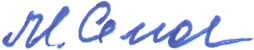 Министр                                                                                                  М.Г.Селюч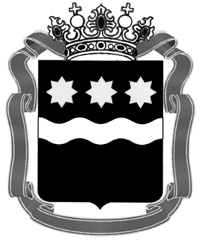 МИНИСТЕРСТВО ОБРАЗОВАНИЯ И НАУКИ АМУРСКОЙ ОБЛАСТИ(Минобрнауки Амурской области)ПРИКАЗМИНИСТЕРСТВО ОБРАЗОВАНИЯ И НАУКИ АМУРСКОЙ ОБЛАСТИ(Минобрнауки Амурской области)ПРИКАЗМИНИСТЕРСТВО ОБРАЗОВАНИЯ И НАУКИ АМУРСКОЙ ОБЛАСТИ(Минобрнауки Амурской области)ПРИКАЗМИНИСТЕРСТВО ОБРАЗОВАНИЯ И НАУКИ АМУРСКОЙ ОБЛАСТИ(Минобрнауки Амурской области)ПРИКАЗМИНИСТЕРСТВО ОБРАЗОВАНИЯ И НАУКИ АМУРСКОЙ ОБЛАСТИ(Минобрнауки Амурской области)ПРИКАЗ24.08.2015                                                №1110г. Благовещенскг. Благовещенскг. Благовещенскг. Благовещенскг. Благовещенск